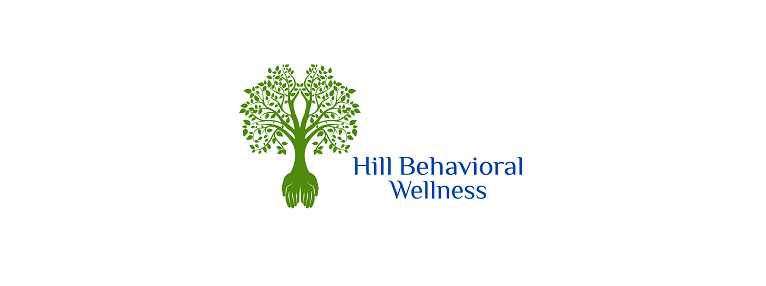 Patient Intake QuestionnairePlease fill in the information below and bring it with you to your first session. Please note: information provided on this form is protected as confidential information.Personal InformationName: ________________________________________________ Date: _______________________ Parent/Legal Guardian (if under 18): ____________________________________________________ Address: __________________________________________________________________________ Home Phone: ___ _______________________________     May we leave a message? □ Yes □ No Cell/Work/Other Phone: _________________________       May we leave a message? □ Yes □ No Email: ________________________________________      May we leave a message? □ Yes □ No *Please note: Email correspondence is not considered to be a confidential medium of communication. DOB:            ______________________________      Age: _______      Gender: ________________ Martial Status: □ Never Married □ Domestic Partnership □ Married □ Separated □ Divorced  □ WidowedReferred By (if any): ________________________________________________________________HistoryHave you previously received any type of mental health services (psychotherapy, psychiatric services, etc.)? □ No □ Yes, previous therapist/practitioner: _________________________________________Are you currently taking any prescription medication?   □ Yes □ No If yes, please list: __________________________________________________________________________________ __________________________________________________________________________________Have you ever been prescribed psychiatric medication?    □ Yes □ No If yes, please list and provide dates: _________________________________________________________________________________ _________________________________________________________________________________General and Mental Health Information1. How would you rate your current physical health? (Please circle one)Poor 		Unsatisfactory 		Satisfactory 		Good 		Very goodPlease list any specific health problems you are currently experiencing: ______________________________________________________________________________________________________2. How would you rate your current sleeping habits? (Please circle one)Poor 		Unsatisfactory 		Satisfactory 		Good 		Very goodPlease list any specific sleep problems you are currently experiencing: __________________________________________________________________________________ __________________________________________________________________________________3. How many times per week do you generally exercise? ___________________________________ What types of exercise do you participate in? ____________________________________________4. Please list any difficulties you experience with your appetite or eating problems: _______________ ___________________________________________________________________________________5. Are you currently experiencing overwhelming sadness, grief or depression?    □ No    □ YesIf yes, for approximately how long?___________________________________________________6. Are you currently experiencing anxiety, panics attacks or have any phobias?   □ No    □ YesIf yes, when did you begin experiencing this? ___________________________________________7. Are you currently experiencing any chronic pain? □ No    □ YesIf yes, please describe: __________________________________________________________________8. About how many drinks of alcohol do you consume per week? ________________________________9. How often do you engage in recreational drug use?    □ Daily □ Weekly □ Monthly □ Infrequently        □ Never10. Are you currently in a romantic relationship?               □ No    □ YesIf yes, for how long? ____________________________________________________________________On a scale of 1-10 (with 1 being poor and 10 being exceptional), how would you rate your relationship?__________________________________________________________________________11. What significant life changes or stressful events have you experienced recently? ________________ _____________________________________________________________________________________ _____________________________________________________________________________________Family Mental Health HistoryIn the section below, identify if there is a family history of any of the following. If yes, please indicate the family member’s relationship to you in the space provided (e.g. father, grandmother, uncle, etc.)Please Circle        List Family MemberAlcohol/Substance Abuse yes / no _______________________ Anxiety yes / no____________________ Depression yes / no _______________________ Domestic Violence yes / no_______________________ Eating Disorders yes / no _______________________ Obesity yes / no _______________________ Obsessive Compulsive Behavior yes / no _______________________ Schizophrenia yes / no__________ Suicide Attempts yes / no _______________________Additional Information1. Are you currently employed? □ No    □ YesIf yes, what is your current employment situation? _________________________________________ __________________________________________________________________________________Do you enjoy your work? Is there anything stressful about your current work? ___________________ ___________________________________________________________________________________ ___________________________________________________________________________________2. Do you consider yourself to be spiritual or religious? □ No    □ YesIf yes, describe your faith or belief: ________________________________________________________ _____________________________________________________________________________________3. What do you consider to be some of your strengths? ________________________________________ _____________________________________________________________________________________ _____________________________________________________________________________________ _____________________________________________________________________________________4. What do you consider to be some of your weaknesses? ______________________________________ _____________________________________________________________________________________ _____________________________________________________________________________________ _____________________________________________________________________________________5. What would you like to accomplish out of your time in therapy? ____________________________ ____________________________________________________________________________________________________________________________________________________________________